CHARTER STUDENT ADMISSION APPLICATIONPlease complete the following information. Be sure to fill in all blanks (entering N/A where applicable). (Por favor complete la siguiente información. Asegúrese de completar todos los espacios en blanco (ingresando N/A donde corresponda).)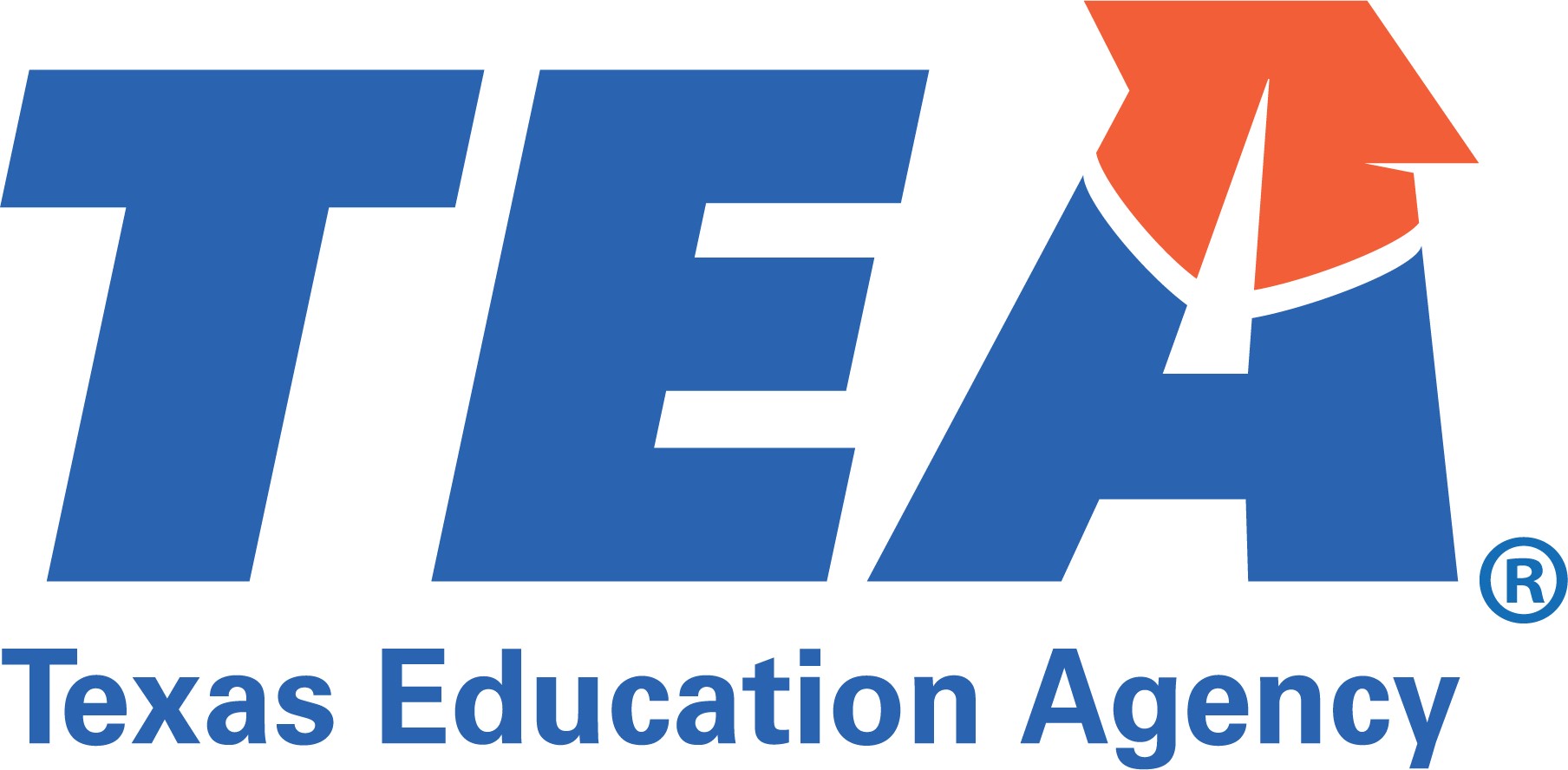 v.20220310CHARTER STUDENT ADMISSION APPLICATIONAdditional Information (Información adiciononal)If Yes is selected, please enter the name of the person.  	Sibling, Staff, or Board Member Name (Si selecciona Sí, ingrese el nombre de la persona.)	(Nombre del hermano o miembro del personal o de la junta.)	I have another child applying to this charter school. 	NoYes (Sí)(Tengo otro hijo que solicita ingreso a esta escuela charter.)	I have another child attending this charter school. 	NoYes (Sí)(Tengo otro hijo que asiste a esta escuela charter.)	This is a child of a staff or board member. 	Yes (Sí)	No(Este es un hijo de un miembro del personal o de la junta.)If offered by the school or programming, my child prefers an A.M. or P.M. schedule. 	A.M.	P.M.(Si lo ofrece la escuela o la programación, mi hijo prefiere un horario de mañana o tarde.)My child may qualify for free prekindergarten, based on the following criteria: 	Yes (Sí)	No(Mi hijo puede calificar para prekínder gratuito, según los siguientes criterios:) is unable to speak and comprehend the English language; or (no puede hablar ni comprender el idioma inglés; o) is educationally disadvantaged; or (tiene desventajas educativas; o) is a homeless child, as defined by 42 United States Code  §11434a; or (es un niño sin hogar, según lo define el Código 42 de los Estados Unidos §11434a; o) is the child of an active duty member of the armed forces of the United States; or (es hijo de un miembro en servicio activo de las fuerzas armadas de los Estados Unidos; o) is the child of a member of the armed forces of the United States, who was injured or killed while serving on active duty; or (es hijo de un miembro de las fuerzas armadas de los Estados Unidos, que resultó herido o muerto mientras prestaba servicio activo; o) is or ever has been in the conservatorship of the Department of Family and Protective Services; or (está o ha estado bajo la tutela del Departamento de Servicios Familiares y de Protección; o) is the child of a person eligible for the Star of Texas Award. (es hijo de una persona elegible para el Premio Estrella de Texas.) Primary Guardian Information (Tutor legal información)	Last Name (Apellido)*	First Name (Primer nombre)*	Street Address of Primary Residence 	City 	State 	Zip Code 	(Dirección de la residencia principal)*	(Ciudad)*	(Estado)*	(Código postal)*	Contact Phone Number (Teléfono de contacto)*	Email Address (Correo electrónico)Preferred contact (Contacto preferido)	Phone (Teléfono)	Text Message (Mensaje de texto)	Email (Correo electrónico)CERTIFICATION (Required):  By checking this box, I certify to the best of my knowledge and belief that the information in this application is complete and accurate, I am the legal guardian of the child listed above, and I understand that any false information, omission, or misrepresentation of facts may result in the rejection of this application or future dismissal of the applicant. CERTIFICACION (Requerida): Al marcar esta casilla, certifico a mi leal saber y entender que la información en esta solicitud es completa y precisa, soy el tutor legal del niño mencionado anteriormente, y entiendo que cualquier información falsa, omisión, o la tergiversación de los hechos puede resultar en el rechazo de esta solicitud o en el futuro despido del solicitante.This school does not discriminate on the basis of sex, national origin, ethnicity, religion, disability, or academic or athletic ability. (Esta escuela no discrimina por sexo, origen nacional, etnia, religión, discapacidad, or capacidad académica o atlética.)v.20220310